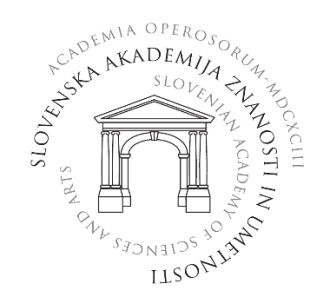 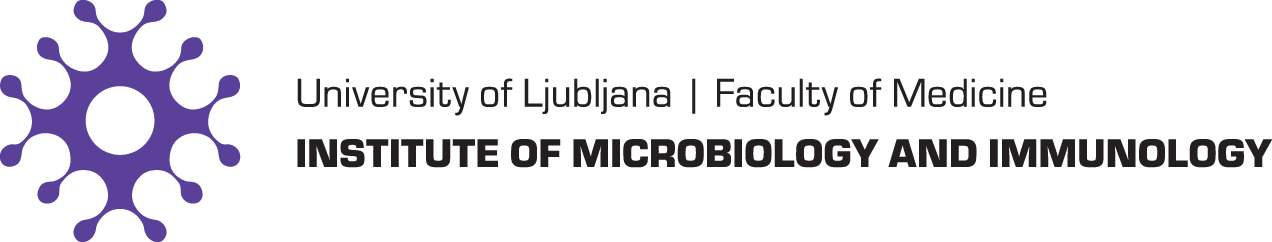 PRIJAVNICA NA4. MEDAKADEMIJSKI ZNANSTVENI SIMPOZIJ »PORAJAJOČE SE ZOONOZE – VEČNI IZZIV«Prosimo, da prijavnico pošljete na zoonoze@imi.si 
najpozneje do 28. 9. 2022.Ime in priimek:Organizacija: Elektronski naslov: Prijava na simpozij: četrtek, 6. 10. 2022 petek, 7. 10. 2022Način udeležbe: v živo po spletu poster